О внесении изменений в постановление администрации Соль-Илецкого городского округа от 10.11.2017 года № 2971-п «Об утверждении муниципальной программы «Управление градостроительной деятельностью и землепользованием на территории муниципального образования Соль-Илецкий городской округ» (в ред. № 724 от 30.03.2018 года, № 2899-п от 24.12.2018 года, № 654-п от 29.03.2019 года, 2479-п от 29.11.2019 года, от 25.12.2019 № 2684-п, от 26.03.2020 № 571-п, от 20.05.2020 № 1257-п, от 15.12.2020 № 4332-п)В соответствии с Федеральным законом от 06.10.2003 № 131-ФЗ «Об общих принципах организации местного самоуправления в Российской Федерации», статьей 179 Бюджетного кодекса Российской Федерации, Уставом муниципального образования Соль-Илецкий городской округ, постановлениями администрации Соль-Илецкого городского округа от 26.01.2016 № 56-п «Об утверждении порядка разработки, реализации и оценки эффективности муниципальных программ муниципального образования Соль-Илецкий городской округ», от 16.09.2019 № 1922-п «Об утверждении перечня муниципальных программ муниципального образования Соль-Илецкий городской округ», учитывая письмо финансового управления администрации муниципального образования Соль-Илецкий городской округ № 430 от 17.07.2020, постановляю:1. Внести изменения в постановление администрации муниципального образования Соль-Илецкий городской округ от 10.11.2017 № 2971-п «Об утверждении муниципальной программы «Управление градостроительной деятельностью и землепользованием на территории муниципального образования Соль-Илецкий городской округ»:1.1. Раздел паспорта муниципальной программы «Управление градостроительной деятельностью и землепользованием на территории муниципального образования Соль-Илецкий городской округ» «Объем бюджетных ассигнований муниципальной программы по годам реализации, тыс. рублей», утвержденный приложением к постановлению администрации муниципального образования Соль-Илецкий городской округ от 10.11.2017 № 2971-п, изложить в новой редакции:«ВСЕГО: 5529,94в том числе (по годам реализации), местный бюджет:2018 – 841,4;2019 – 316,0;2020 – 2375,7;2021 – 1465,3;2022 – 0;2023 – 0;2024 – 531,54.»1.2. Раздел паспорта муниципальной программы «Управление градостроительной деятельностью и землепользованием на территории муниципального образования Соль-Илецкий городской округ» «Ожидаемые результаты реализации программы», утвержденный приложением к постановлению администрации муниципального образования Соль-Илецкий городской округ от 10.11.2017 № 2971-п, изложить в новой редакции:«1) 10 ед. внесенных изменений в генеральный план и правила землепользования и застройки муниципального образования Соль-Илецкий городской округ Оренбургской области;2) 6 ед. разработанных и утверждённых документов по планировке территорий городского округа;3) 5 ед. границ населённых пунктов, территориальных зон, зон с особыми условиями использования территорий, внесённых в государственный кадастр недвижимости;4) 239 ед. подготовленных земельных участков к проведению аукциона на предоставление в аренду или в собственность (получение технических условий, определение рыночной стоимости, снос самовольных построек);5) 2 ед. демонтированных самовольно возведённых рекламных конструкций;6) 643 ед. земельных участков, сведения о которых внесены в ГКН;7) 4065,29 га земель сельскохозяйственного назначения из состава выделенных земельных долей, признанных невостребованными, с последующей регистрацией права муниципальной собственности;8) 806 ед. выявленных объектов недвижимости не поставленных на учет на территории муниципального образования Соль-Илецкий городской округ.»;9) повышение эффективности распределения бюджетных средств;1.3. Раздел «Показатели (индикаторы) муниципальной программы» паспорта муниципальной программы «Управление градостроительной деятельностью и землепользованием на территории муниципального образования Соль-Илецкий городской округ» утвержденный приложением к постановлению администрации муниципального образования Соль-Илецкий городской округ от 10.11.2017 № 2971-п, дополнить индикатором «Социальная защищенность отдельных групп населения».;1.4. Приложение № 1 к муниципальной программе «Сведения о показателях (индикаторах) муниципальной программы «Управление градостроительной деятельностью и землепользованием на территории муниципального образования Соль-Илецкий городской округ» изложить в новой редакции согласно приложению № 1 к настоящему постановлению.1.5. Приложение № 2 к муниципальной программе «Перечень ведомственных целевых программ и основных мероприятий муниципальной программы» изложить в новой редакции согласно приложению № 2 к настоящему постановлению.1.6. Приложение № 3 к муниципальной программе «Ресурсное обеспечение реализации муниципальной программы» изложить в новой редакции согласно приложению № 3 к настоящему постановлению.2. Контроль за исполнением настоящего постановления оставляю за собой.3. Постановление вступает в силу после его официального опубликования (обнародования).Первый заместитель главыадминистрации городского округа- заместитель главы администрации городского округа по строительству, транспорту, благоустройству и ЖКХ                                                     А.Р. ХафизовРазослано: в прокуратуру Соль-Илецкого района, управление делами, отделу по жилищным и социальным вопросам, финансовое управление, комитету экономического анализа и прогнозирования, МКУ «Централизованная бухгалтерия МО Соль-Илецкий городской округ»Приложение № 1к постановлению администрацииСоль-Илецкого городского округаот 30.03.2021 г № 740-пПриложение № 1к постановлению администрацииСоль-Илецкого городского округаот 10.11.2017 г № 2971-пСведенияо показателях (индикаторах) муниципальной программы«Управление градостроительной деятельностью и землепользованием на территории муниципального образования Соль-Илецкий городской округ» и их значенияхТаблица 1Приложение № 2к постановлению администрацииСоль-Илецкого городского округаот 30.03.2021 г № 740-пПриложение № 2к постановлению администрацииСоль-Илецкого городского округаот 10.11.2017 г № 2971-пПереченьведомственных целевых программ и основных мероприятиймуниципальной программыТаблица 2Приложение № 3к постановлению администрацииСоль-Илецкого городского округаот 30.03.2021 г № 740-пПриложение № 3к постановлению администрацииСоль-Илецкого городского округаот 10.11.2017 г № 2971-пРесурсное обеспечение реализации муниципальной программыТаблица 3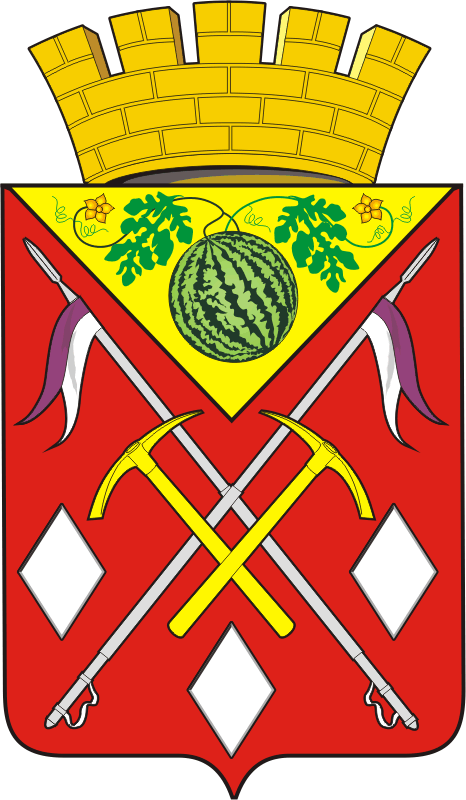 АДМИНИСТРАЦИЯМУНИЦИПАЛЬНОГО ОБРАЗОВАНИЯСОЛЬ-ИЛЕЦКИЙГОРОДСКОЙ ОКРУГОРЕНБУРГСКОЙ ОБЛАСТИПОСТАНОВЛЕНИЕ30.03.2021  № 740-п№ п/пНаименование показателя (индикатора)Единица измеренияЗначение показателя (индикатора)Значение показателя (индикатора)Значение показателя (индикатора)Значение показателя (индикатора)Значение показателя (индикатора)Значение показателя (индикатора)Значение показателя (индикатора)№ п/пНаименование показателя (индикатора)Единица измерения2018 год2019 годотчетный 2020 год2021 год2022 год2023 год2024 годПрограмма «Управление градостроительной деятельностью и землепользованием на территории муниципального образования Соль-Илецкий городской округ»Программа «Управление градостроительной деятельностью и землепользованием на территории муниципального образования Соль-Илецкий городской округ»Программа «Управление градостроительной деятельностью и землепользованием на территории муниципального образования Соль-Илецкий городской округ»Программа «Управление градостроительной деятельностью и землепользованием на территории муниципального образования Соль-Илецкий городской округ»Программа «Управление градостроительной деятельностью и землепользованием на территории муниципального образования Соль-Илецкий городской округ»Программа «Управление градостроительной деятельностью и землепользованием на территории муниципального образования Соль-Илецкий городской округ»Программа «Управление градостроительной деятельностью и землепользованием на территории муниципального образования Соль-Илецкий городской округ»Программа «Управление градостроительной деятельностью и землепользованием на территории муниципального образования Соль-Илецкий городской округ»Программа «Управление градостроительной деятельностью и землепользованием на территории муниципального образования Соль-Илецкий городской округ»Программа «Управление градостроительной деятельностью и землепользованием на территории муниципального образования Соль-Илецкий городской округ»1.Количество внесенных изменений в генеральный план и правила землепользования и застройки муниципального образования Соль-Илецкий городской округ Оренбургской областиед.02430012.Количество разработанных и утверждённых документов по планировке территорий городского округаед.01320013.Количество границ населённых пунктов, территориальных зон, зон с особыми условиями использования территорий, внесённых в государственный кадастр недвижимостиед.01000044.Количество подготовленных земельных участков к проведению аукциона на предоставление в аренду или в собственность (получение технических условий, определение рыночной стоимости, снос самовольных построекед.834076000405.Количество демонтированных самовольно возведённых рекламных конструкцийед.00000026Количество земельных участков, сведения о которых внесены в ГКНед.1391222820001007.Площадь земель сельскохозяйственного назначения из состава выделенных земельных долей, признанных невостребованными, с последующей регистрацией права муниципальной собственностига109602869,290001008.Проведение инвентаризации объектов недвижимости, расположенных на территории муниципального образования Соль-Илецкий городской округшт.1080400019.Социальная защищенность отдельных групп населенияДа/нетдададададададаN п/пНомер и наименование ведомственной целевой программы, основного мероприятияОтветственный исполнительСрокСрокОжидаемый конечный результат (краткое описание)Последствия не реализации ведомственной целевой программы, основного мероприятияСвязь с показателями (индикаторами) муниципальной программы (подпрограммы) N п/пНомер и наименование ведомственной целевой программы, основного мероприятияОтветственный исполнительначала реализацииокончания реализацииОжидаемый конечный результат (краткое описание)Последствия не реализации ведомственной целевой программы, основного мероприятияСвязь с показателями (индикаторами) муниципальной программы (подпрограммы) 1.Разработка (внесение изменений) генерального плана и правил землепользования и застройки муниципального образования Соль-Илецкий городской округОтдел архитектуры, градостроительства и земельных отношений2018 год2024 год10 ед. внесенных изменений в генеральный план и правила землепользования и застройки муниципального образования Соль-Илецкий городской округ Оренбургской областиСнижение инвестиционной привлекательности городского округаКоличество утверждённых документов территориального планирования и градостроительного зонирования городского округа (в т.ч. внесение изменений в такие документы)2.Разработка документации по планировке и межеванию территорий городского округаОтдел архитектуры, градостроительства и земельных отношений2018 год2024 год6 ед. разработанных и утверждённых документов по планировке территорий городского округаОтсутствие возможности вовлечения в оборот земельных участковКоличество разработанных и утверждённых документов по планировке территорий3.Проведение мероприятий по внесению сведений в государственный кадастр недвижимости по границам населённых пунктов, границам территориальных зон, по границам зон с особыми условиями использования территорийОтдел архитектуры, градостроительства и земельных отношений2018 год2024 год5 ед. границ населённых пунктов, территориальных зон, зон с особыми условиями использования территорий, внесённых в государственный кадастр недвижимостиСнижение инвестиционной привлекательности городского округаКоличество границ населённых пунктов,  территориальных зон, зон с особыми условиями использования территорий, внесённых в государственный кадастр недвижимости4.Подготовка земельных участков к проведению аукциона на предоставление в аренду или в собственность (получение технических условий, определение рыночной стоимости, снос самовольных построек)Отдел архитектуры, градостроительства и земельных отношений2018 год2024 год239 ед. подготовленных земельных участков к проведению аукциона на предоставление в аренду или в собственность (получение технических условий, определение рыночной стоимости, снос самовольных построек)Недополучение доходов в бюджет; отсутствие возможности вовлечения в оборотКоличество подготовленных земельных участков  к проведению аукциона (получение технических условий, определение рыночной стоимости, снос самовольных построек)5.Демонтаж самовольно возведённых рекламных конструкцийОтдел архитектуры, градостроительства и земельных отношений2018 год2024 год2 ед. демонтированных  самовольно возведённых рекламных конструкцийНесоблюдение правил благоустройства территории городского округа, схемы размещения рекламных конструкции, создание угрозы причинения вреда жизни, здоровью людей, окружающей среде, имуществу физических и юридических лиц,Количество демонтированных рекламных конструкций6. Кадастровые работы по внесению сведений в ГКН в отношении земельных участковОтдел архитектуры, градостроительства и земельных отношений2018 год2024 год643 ед. земельных участков, сведения о которых внесены в ГКНОтсутствие возможности передачи объектов в концессию, отсутствие возможности проведения ремонтных работ по дорогам общего пользования, не выполнение требований законодательства в отношении земельных участков, занятых многоквартирными жилыми домамиКоличество земельных участков, сведения о которых внесены в ГКН7.Подготовка проектов межевания и проведения кадастровых работ в отношении земельных участков, выделяемых в счет невостребованных земельных долей из земель сельскохозяйственного назначенияОтдел архитектуры, градостроительства и земельных отношений2018 год2024 год4065,29 га земель сельскохозяйственного назначения из состава выделенных земельных долей, признанных невостребованными, с последующей регистрацией права муниципальной собственностиНедополучение доходов в бюджет; отсутствие возможности вовлечения в оборот; нарушениедействующего законодательстваПлощадь земель сельскохозяйственного назначения из состава выделенных  земельных долей, признанных невостребованными, с последующей регистрацией права муниципальной собственности8.Проведение инвентаризации объектов недвижимости, расположенных на территории муниципального образования Соль-Илецкий городской округОтдел архитектуры, градостроительства и земельных отношений2018 год2024 год806 ед. выявленных объектов недвижимости не поставленных на учет на территории муниципального образования Соль-Илецкий городской округНарушение требований действующего законодательства РФКоличество выявленных объектов недвижимости не поставленных на учет на территории муниципального образования Соль-Илецкий городской округ9.Предоставление льгот по уплате земельного налога пенсионерам ветераном, участникам и инвалидам Великой Отечественной войныАдминистрация Соль-Илецкого городского округа2020 год2024 годПовышение эффективности распределения бюджетных средствнеиспользование налоговых льготСоциальная защищенность отдельных групп населения№СтатусНаименование муниципальной программы, подпрограммы, ведомственной целевой программы, основного мероприятия, мероприятияГлавный распорядитель бюджетных средств Источники финансированияОбъёмы финансирования (тыс. руб., в ценах соответствующих годов)Объёмы финансирования (тыс. руб., в ценах соответствующих годов)Объёмы финансирования (тыс. руб., в ценах соответствующих годов)Объёмы финансирования (тыс. руб., в ценах соответствующих годов)Объёмы финансирования (тыс. руб., в ценах соответствующих годов)Объёмы финансирования (тыс. руб., в ценах соответствующих годов)Объёмы финансирования (тыс. руб., в ценах соответствующих годов)Объёмы финансирования (тыс. руб., в ценах соответствующих годов)Объёмы финансирования (тыс. руб., в ценах соответствующих годов)№СтатусНаименование муниципальной программы, подпрограммы, ведомственной целевой программы, основного мероприятия, мероприятияГлавный распорядитель бюджетных средств Источники финансированияВсего за 2018-2024 г.гВ том числе по годам:В том числе по годам:В том числе по годам:В том числе по годам:В том числе по годам:В том числе по годам:В том числе по годам:Ожидаемые результат к концу года реализации №СтатусНаименование муниципальной программы, подпрограммы, ведомственной целевой программы, основного мероприятия, мероприятияГлавный распорядитель бюджетных средств Источники финансированияВсего за 2018-2024 г.гВ том числе по годам:В том числе по годам:В том числе по годам:В том числе по годам:В том числе по годам:В том числе по годам:В том числе по годам:Ожидаемые результат к концу года реализации №СтатусНаименование муниципальной программы, подпрограммы, ведомственной целевой программы, основного мероприятия, мероприятияГлавный распорядитель бюджетных средств Источники финансированияВсего за 2018-2024 г.г2018201920202021202220232024Ожидаемые результат к концу года реализации 12345678910111213141Муниципальная программаУправление градостроительной деятельностью и землепользованием на территории муниципального образования Соль-Илецкий городской округАдминистрация Соль-Илецкого городского округаВсего,5529,94841,43162375,71465,300531,541Муниципальная программаУправление градостроительной деятельностью и землепользованием на территории муниципального образования Соль-Илецкий городской округАдминистрация Соль-Илецкого городского округав том числе:1Муниципальная программаУправление градостроительной деятельностью и землепользованием на территории муниципального образования Соль-Илецкий городской округАдминистрация Соль-Илецкого городского округафедеральный бюджет1Муниципальная программаУправление градостроительной деятельностью и землепользованием на территории муниципального образования Соль-Илецкий городской округАдминистрация Соль-Илецкого городского округаобластной бюджет282,7282,71Муниципальная программаУправление градостроительной деятельностью и землепользованием на территории муниципального образования Соль-Илецкий городской округАдминистрация Соль-Илецкого городского округабюджет городского округа5247,24841,43162375,71182,600531,542Основное мероприятие 1Разработка (внесение изменений) генерального плана и правил землепользования и застройки муниципального образования Соль-Илецкий городской округАдминистрация Соль-Илецкого городского округаВсего,1324,341006300865,30053,0410 ед. внесенных изменений в генеральный план и правила землепользования и застройки муниципального образования Соль-Илецкий городской округ Оренбургской области2Основное мероприятие 1Разработка (внесение изменений) генерального плана и правил землепользования и застройки муниципального образования Соль-Илецкий городской округАдминистрация Соль-Илецкого городского округав том числе:2Основное мероприятие 1Разработка (внесение изменений) генерального плана и правил землепользования и застройки муниципального образования Соль-Илецкий городской округАдминистрация Соль-Илецкого городского округафедеральный бюджет2Основное мероприятие 1Разработка (внесение изменений) генерального плана и правил землепользования и застройки муниципального образования Соль-Илецкий городской округАдминистрация Соль-Илецкого городского округаобластной бюджет282,72Основное мероприятие 1Разработка (внесение изменений) генерального плана и правил землепользования и застройки муниципального образования Соль-Илецкий городской округАдминистрация Соль-Илецкого городского округабюджет городского округа1041,641006300582,60053,043Основное мероприятие 2Разработка документации по планировке и межеванию территорий городского округаАдминистрация Соль-Илецкого городского округаВсего,141706069760000606 ед. разработанных и утверждённых документов по планировке территорий городского округа3Основное мероприятие 2Разработка документации по планировке и межеванию территорий городского округаАдминистрация Соль-Илецкого городского округав том числе:3Основное мероприятие 2Разработка документации по планировке и межеванию территорий городского округаАдминистрация Соль-Илецкого городского округафедеральный бюджет3Основное мероприятие 2Разработка документации по планировке и межеванию территорий городского округаАдминистрация Соль-Илецкого городского округаобластной бюджет3Основное мероприятие 2Разработка документации по планировке и межеванию территорий городского округаАдминистрация Соль-Илецкого городского округабюджет городского округа141706069760000604Основное мероприятие 3Проведение мероприятий по внесению сведений в государственный кадастр недвижимости по границам населённых пунктов, границам территориальных зон, по границам зон с особыми условиями использования территорийАдминистрация Соль-Илецкого городского округаВсего,139,589,5300000205 ед. границ населённых пунктов, территориальных зон, зон с особыми условиями использования территорий, внесённых в государственный кадастр недвижимости4Основное мероприятие 3Проведение мероприятий по внесению сведений в государственный кадастр недвижимости по границам населённых пунктов, границам территориальных зон, по границам зон с особыми условиями использования территорийАдминистрация Соль-Илецкого городского округав том числе:4Основное мероприятие 3Проведение мероприятий по внесению сведений в государственный кадастр недвижимости по границам населённых пунктов, границам территориальных зон, по границам зон с особыми условиями использования территорийАдминистрация Соль-Илецкого городского округафедеральный бюджет4Основное мероприятие 3Проведение мероприятий по внесению сведений в государственный кадастр недвижимости по границам населённых пунктов, границам территориальных зон, по границам зон с особыми условиями использования территорийАдминистрация Соль-Илецкого городского округаобластной бюджет4Основное мероприятие 3Проведение мероприятий по внесению сведений в государственный кадастр недвижимости по границам населённых пунктов, границам территориальных зон, по границам зон с особыми условиями использования территорийАдминистрация Соль-Илецкого городского округабюджет городского округа139,589,5300000205Основное мероприятие 4Подготовка земельных участков к проведению аукциона (получение технических условий, определение рыночной стоимости, снос самовольных построек)Администрация Соль-Илецкого городского округаВсего,244,91003074,900040239 ед. подготовленных земельных участков к проведению аукциона на предоставление в аренду или в собственность (получение технических условий, определение рыночной стоимости, снос самовольных построек)5Основное мероприятие 4Подготовка земельных участков к проведению аукциона (получение технических условий, определение рыночной стоимости, снос самовольных построек)Администрация Соль-Илецкого городского округав том числе:5Основное мероприятие 4Подготовка земельных участков к проведению аукциона (получение технических условий, определение рыночной стоимости, снос самовольных построек)Администрация Соль-Илецкого городского округафедеральный бюджет5Основное мероприятие 4Подготовка земельных участков к проведению аукциона (получение технических условий, определение рыночной стоимости, снос самовольных построек)Администрация Соль-Илецкого городского округаобластной бюджет5Основное мероприятие 4Подготовка земельных участков к проведению аукциона (получение технических условий, определение рыночной стоимости, снос самовольных построек)Администрация Соль-Илецкого городского округабюджет городского округа244,91003074,9000406Основное мероприятие 5Демонтаж самовольно возведённых рекламных конструкцийАдминистрация Соль-Илецкого городского округаВсего,200000022 ед. демонтированных самовольно возведённых рекламных конструкций.6Основное мероприятие 5Демонтаж самовольно возведённых рекламных конструкцийАдминистрация Соль-Илецкого городского округав том числе:6Основное мероприятие 5Демонтаж самовольно возведённых рекламных конструкцийАдминистрация Соль-Илецкого городского округафедеральный бюджет6Основное мероприятие 5Демонтаж самовольно возведённых рекламных конструкцийАдминистрация Соль-Илецкого городского округаобластной бюджет6Основное мероприятие 5Демонтаж самовольно возведённых рекламных конструкцийАдминистрация Соль-Илецкого городского округабюджет городского округа200000027Основное мероприятие 6Кадастровые работы по внесению сведений в ГКН в отношении земельных участковАдминистрация Соль-Илецкого городского округаВсего,1268,5300190428,5000350643 ед. земельных участков, сведения о которых внесены в ГКН.7Основное мероприятие 6Кадастровые работы по внесению сведений в ГКН в отношении земельных участковАдминистрация Соль-Илецкого городского округав том числе:7Основное мероприятие 6Кадастровые работы по внесению сведений в ГКН в отношении земельных участковАдминистрация Соль-Илецкого городского округафедеральный бюджет7Основное мероприятие 6Кадастровые работы по внесению сведений в ГКН в отношении земельных участковАдминистрация Соль-Илецкого городского округаобластной бюджет7Основное мероприятие 6Кадастровые работы по внесению сведений в ГКН в отношении земельных участковАдминистрация Соль-Илецкого городского округабюджет городского округа1268,5300190428,50003508Основное мероприятие 7Подготовка проектов межевания и проведения кадастровых работ в отношении земельных участков, выделяемых в счет невостребованных земельных долей из земель сельскохозяйственного назначенияАдминистрация Соль-Илецкого городского округаВсего,248,7160,1085,30003,34065,29 га земель сельскохозяйственного назначения из состава выделенных земельных долей, признанных невостребованными, с последующей регистрацией права муниципальной собственности8Основное мероприятие 7Подготовка проектов межевания и проведения кадастровых работ в отношении земельных участков, выделяемых в счет невостребованных земельных долей из земель сельскохозяйственного назначенияАдминистрация Соль-Илецкого городского округав том числе:8Основное мероприятие 7Подготовка проектов межевания и проведения кадастровых работ в отношении земельных участков, выделяемых в счет невостребованных земельных долей из земель сельскохозяйственного назначенияАдминистрация Соль-Илецкого городского округафедеральный бюджет8Основное мероприятие 7Подготовка проектов межевания и проведения кадастровых работ в отношении земельных участков, выделяемых в счет невостребованных земельных долей из земель сельскохозяйственного назначенияАдминистрация Соль-Илецкого городского округаобластной бюджет8Основное мероприятие 7Подготовка проектов межевания и проведения кадастровых работ в отношении земельных участков, выделяемых в счет невостребованных земельных долей из земель сельскохозяйственного назначенияАдминистрация Соль-Илецкого городского округабюджет городского округа248,7160,1085,30003,39Основное мероприятие 8Проведение инвентаризации объектов недвижимости, расположенных на территории муниципального образования Соль-Илецкий городской округАдминистрация Соль-Илецкого городского округаВсего,88591,807900003,2806 ед. выявленных объектов недвижимости не поставленных на учет на территории муниципального образования Соль-Илецкий городской округ9Основное мероприятие 8Проведение инвентаризации объектов недвижимости, расположенных на территории муниципального образования Соль-Илецкий городской округАдминистрация Соль-Илецкого городского округав том числе:9Основное мероприятие 8Проведение инвентаризации объектов недвижимости, расположенных на территории муниципального образования Соль-Илецкий городской округАдминистрация Соль-Илецкого городского округафедеральный бюджет9Основное мероприятие 8Проведение инвентаризации объектов недвижимости, расположенных на территории муниципального образования Соль-Илецкий городской округАдминистрация Соль-Илецкого городского округаобластной бюджет9Основное мероприятие 8Проведение инвентаризации объектов недвижимости, расположенных на территории муниципального образования Соль-Илецкий городской округАдминистрация Соль-Илецкого городского округабюджет городского округа88591,807900003,2